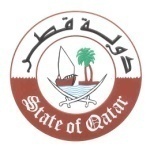 مجلس حقوق الانسان الدورة السابعة والعشرين للفريق العامل المعني بالإستعراض الدوري الشامل"استعراض الهند"Review of Indiaكلمة وفد دولة قطر  تُلقيهاالآنسة/ نور السادة Ms. Noor AL-SADA سكرتير ثانيSecond Secretaryجنيف، 4 مايو 2017م السيد الرئيس،،،يُرحب وفد بلادي بسعادة النائب العام السيد/ Mukul Rohatgi ، رئيس وفد جمهورية الهند والوفد المرافق له، ويشكره على تقديمه للتقرير الوطني الذي يُسلط الضوء على الإنجازات والتحديات في مجال إعمال حقوق الإنسان في البلاد.السيد الرئيس،،،نثمن الجهود المبذولة في تنفيذ التوصيات السابقة الصادرة عن الإستعراض، بما فيها المتعلقة بتحقيق التنمية المستدامة، مما كان له الأثر الإيجابي في تحقيق المزيد من التقدم على صعيد حماية وتعزيز حقوق الإنسان. كما نشيد بإلتزام الهند بالتعاون مع جميع آليات حقوق الإنسان، وتوجيهها دعوة مفتوحة للمكلفين بولايات في إطار نظام الإجراءات الخاصة.وعليه، نُوصي الهند:أولا: العمل على توسيع نطاق دمج الأشخاص ذوي الإعاقة في البرامج والخطط التي ترمي لتحقيق التنمية المستدامة.ثانياً: مواصلة جهودها في تنفيذ سياساتها الشاملة لضمان التعليم الجيد لجميع الأطفال.وفي الختام يتمنى وفد بلادي الى جمهورية الهند المزيد من النماء والازدهار.وشكراً السيد الرئيس،،،